Cation           Anion  	      Formula	              Name___ Sn2+   +	 ___ F–   	 	________	___________________________  +  	_______	 	 KC2H3O2	_____________________ ______  +  	_______  	  	_________	nickel (II)  carbonate	  ______  +  	_______  	  	_________	magnesium acetate	___ Pb2+  + 	___ Cl–   		 ________	___________________________  +  	_______	   	AlCl3		_____________________Solutes + Review a BitCλeMis+ry: http://genest.weebly.com     Stop in for help every day at lunch and Tues &Thurs after school!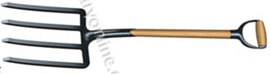 Name_____________Period_____________What is the (memorized) formula for finding concentration?What is the formula for finding volume if you’re given moles and concentration?In a solution, the substance that is being dissolved is the _____.a.  gas				b.  liquidc.  solute				d.  solventFrom memory, what is the formula of eachsulfuric acid __________________carbonic acid _________________phosphoric acid_______________hydrochloric acid _____________Identify the solvent and solutes in the following solution.Dry air contains about 78.1% nitrogen, 21.0% oxygen, 0.9% argon, and trace amounts of other gases.solvent  ______________________solute(s):Natural gas contains 97% methane (CH4), 1.5% ethane (C2H6), 1% CO2, and 0.5% nitrogen gases.solvent  ______________________solute(s):Rubbing alcohol contains 70% isopropyl alcohol and 30% water.solvent  ______________________solute(s):A standard solution of potassium hydrogen phthalate (KHP), KHC8H4O4 (molar mass = 204.2 g), was prepared by dissolving 5.105 g of KHP in enough water to give 250.0 mL solution.  What is the molarity of the KHP solution? (Answer: 0.1000 M)How many grams of solid potassium dichromate, K2Cr2O7 (molar mass = 294.2 g) must be weighed out to prepare 500. mL of 0.200 M K2Cr2O7 solution? (Answer: 29.4 g)